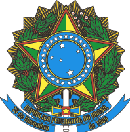 MINISTÉRIO DA EDUCAÇÃOInstituto Federal de Educação, Ciência e Tecnologia do Espírito SantoCAMPUS PIÚMAEDITAL Nº 07/2024ANEXO IREQUERIMENTO DE INSCRIÇÃO DO EDITAL Nº 07 de 2024	         ,	       de	                       de 2024.(Local e data)_______________________________________Assinatura do requerenteNome:Nome:R.G.:CPF:Data de Nascimento:	/	/ 	Naturalidade:Endereço:Endereço:Bairro:Cidade:CEP:Estado:Telefone de contato:Telefone Celular:E-mail:E-mail:Curso pretendido: Engenharia de PescaCurso pretendido: Engenharia de PescaDeclaro, para os devidos fins, que estou ciente de que a classificação será de acordo comos critérios do Edital 07/2024 e também, que anexei a este requerimento os documentos exigidos.Declaro, para os devidos fins, que estou ciente de que a classificação será de acordo comos critérios do Edital 07/2024 e também, que anexei a este requerimento os documentos exigidos.